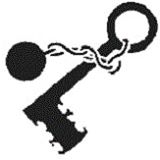 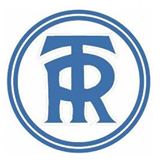 Ringerikes Turistforening og Sør-Aurdal Historielag inviterer tilLOKALHISTORISK KULTURKVELDpå Nørre Lokalet i Hedalen lørdag 11. oktober kl. 19.00Av programmet:Knut Myran: Slåtten Rugg og andreArne Horge: Dikt og historierPresentasjon av ”Sagn og Soge i Søndre Ourdahl Anno 2014”Axel Holt: Viser, dikt og historierHelge Nordby: ”Trekanten i Vassfaret” – en vandring i ord og bilderKaffepauseInngang kr. 100,-VEL MØTT!